Cher(s) parent(s),En plus du dossier à remplir, il est nécessaire de nous faire parvenir les documents suivants:Il permet au jeune de :Fréquenter l’Accueil de Loisirs tout au long de l’annéePouvoir s’inscrire aux activités organisées lors des vacances scolairesDe participer aux ateliers proposés par l’équipe d’animationBénéficier de 2 places de concert pour les Arcs à tarif réduit (-50%)(S’adresser directement au Pôle Jeunesse)Vous remerciant par avance, nous vous prions d'agréer, cher(s) parent(s), nos salutations distinguées.L’équipe d’animationN.B : Après trois relances, nous serons dans l’obligation de refuser l’accueil des enfants aux dossiers incompletsAutre personne à contacter en cas d’urgence :Nom :………………………………………   Téléphone :………………………………..Régime de la Caisse d’Allocation Familiale :□ Régime général				□ Régime agricoleNuméro d’allocataire : ………………………………………………………………………….□ Autorisation de consulter CAF Pro		□ Autorisation de consulter MSA Procopie du carnet de santé pour les vaccins obligatoires.Indiquer tout problème de santé (audition, vue….)…………………………………………………………………………………………………Quelle est la conduite à tenir :…………………………………………………………………………………………………..…………………………………………………………………………………………………...Traitement médical	OUI   O            NON    ORecommandations utiles des parents :Si maladie, accident, crises convulsives, hospitalisation, opération … précisez…………………………………………………………………………………………………..Nom du médecin de famille : …………………………………………………………………...Régime alimentaire : ……………………………………………………………………………□   J’autorise le jeune à fréquenter l’Accueil de Loisirs 12-17 ans □  J’autorise le jeune à participer aux activités proposées par l’ALSH lors des vacances scolaires : programmes à la journée, mini-camps et stages. □ J’autorise le jeune à participer aux activités proposées par l’ALSH hors vacances scolaires, pour des sorties, chantiers loisirs, activités culturelles ou sportives.□   J’autorise le jeune à participer à des actions en dehors de l’ALSH, dans le cadre d’un projet d’autofinancement : voyages ou sorties diverses (vente de gâteaux, recyclage de journaux…).□   J’autorise l’équipe d’animation à transporter mon enfant avec le véhicule de l’ALSH□  J’autorise les responsables de l’ALSH à prendre toutes les mesures d’urgence, si l’état de l’enfant le nécessite (hospitalisation, SAMU, pompiers) □  J’autorise l’équipe d’animation à utiliser l’image du jeune (photos, petites vidéos) dans le cadre de la communication de l’ALSH et de la commune de Quéven.□   Je Refuse l’utilisation de l’image de mon enfant pour ces supports de communication.□   J’autorise le jeune à quitter seul le local.□  Je n’autorise pas le jeune à quitter seul l’Accueil et je m’engage à venir le chercher.Je soussigné (e) ………………………………………, responsable légal du mineur déclare exacts tous les renseignements portés sur ce dossier. Je décharge l’organisateur de toutes responsabilités en cas d’accident qui pourrait subvenir en dehors des heures et des lieux où se déroulent les activités.  A ...............................................      Le...............................................Signature du responsable légal : 					Signature du jeune :IMPORTANT :Pour participer aux activités proposées, un bulletin devra obligatoirement être rempli et signé pour valider l’inscription (voir le document ci-dessous)* Pour chaque activité, 3 tarifs seront proposés selon le quotient familial :QF > 873€QF > 600€ et ≤ 873€QF ≤ 600€Le dossier d’inscription□ Test d’aisance aquatique□ Photocopies du carnet de vaccination à jour□ Un règlement de 3€ ou 1€ (selon le quotient familial) à l'ordre du Trésor Public.□ Une photo d’identité□ Un justificatif de domicileLe JeuneNom :………………………………………………………………………………..…….………………………………………………Prénom : ………………………………………. ………………………..……………….………………………………...…..……Date de naissance : ……………………………………………………………….  Age : ………………….Adresse : ………………………………………. ……………………………..…………..………………….……………………. Ville : …………………………………….….……………………………………………..…………...…...…………………………...E-mail : …………………………………….……..…………………….………………………………..……………………………Facebook □  Instagram □  Snapchat □  Autres : ……………………….……..Quels pseudos : …….……..…………………….………………………………………………………………………….PhotoLe JeuneNom :………………………………………………………………………………..…….………………………………………………Prénom : ………………………………………. ………………………..……………….………………………………...…..……Date de naissance : ……………………………………………………………….  Age : ………………….Adresse : ………………………………………. ……………………………..…………..………………….……………………. Ville : …………………………………….….……………………………………………..…………...…...…………………………...E-mail : …………………………………….……..…………………….………………………………..……………………………Facebook □  Instagram □  Snapchat □  Autres : ……………………….……..Quels pseudos : …….……..…………………….………………………………………………………………………….Téléphone portable du jeune :……………………….Tuteur légal 1Tuteur légal 1Tuteur légal 1NOMPrénomAdresseE-mail (important)Téléphone domicilePortable :Téléphone travailTuteur légal 2Tuteur légal 2Tuteur légal 2NOMPrénomAdresseE-mail (important)Téléphone domicilePortable :Téléphone travailRENSEIGNEMENTS MEDICAUXALLERGIESALLERGIESALLERGIESAsthmeOUI          ONON         OAlimentairesOUI          ONON         OMédicamenteusesOUI          ONON         OAutresOUI          ONON         OAUTORISATIONSEn cas d’annulation d’une activité, nous prévenir maximum 48h avant.
Passé ce délai un certificat médical vous sera demandé pour un remboursement.En cas d’annulation d’un camp ou d’un stage, nous prévenir maximum 15 jours avant. Passé ce délai un certificat médical vous sera demandé pour un remboursement.Je soussigné (parents, tuteurs) : ……………………………………………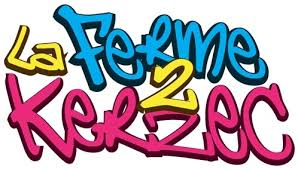 Autorise le jeune (Nom, prénom) :…………………………………………Adresse : ……………………………………………………………………Téléphone :………………………………………………………………….A Participer aux activités : …………………………………………Le…………………Rdv à : …..H…. à……………….                                            …………………………………………Le…………………Rdv à : …..H…. à……………….                                            …………………………………………Le…………………Rdv à : …..H…. à……………….                                            …………………………………………Le…………………Rdv à : …..H…. à……………….                                            …………………………………………Le…………………Rdv à : ......H…. à……………….                                            …………………………………………Le…………………Rdv à : …..H…. à……………….                                            …………………………………………Le…………………Rdv à : …..H…. à……………….                                            …………………………………………Le…………………Rdv à : …..H…. à……………….Organisée par le pôle  jeunesse de la Mairie de QuévenRetour :Pour les activités se terminant avant 19h, le jeune sera récupéré à la salle de KerlébertPour les activités se terminant après 19h, le jeune sera déposé directement au domicile (uniquement  pour les jeunes de Quéven et Gestel)                                                                                                                                                        A Quéven, le                                                                                                                                                        Signature